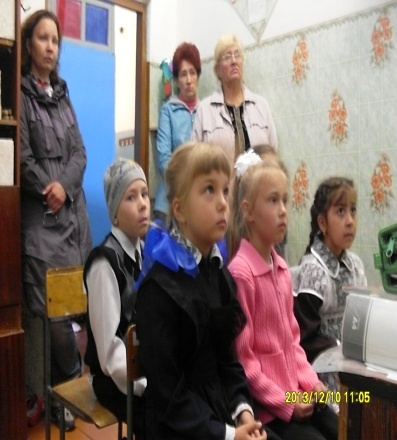 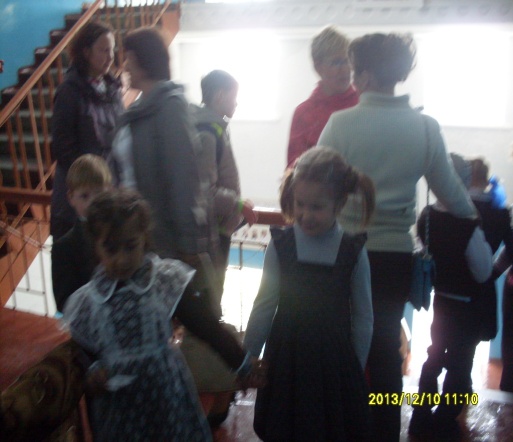 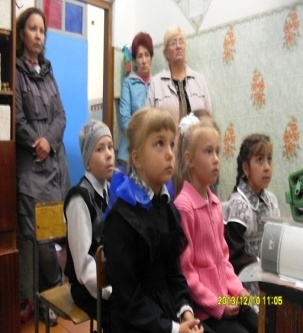 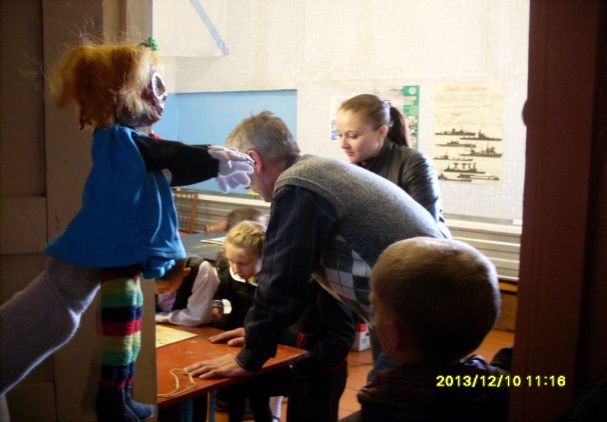 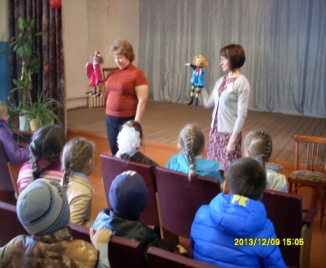 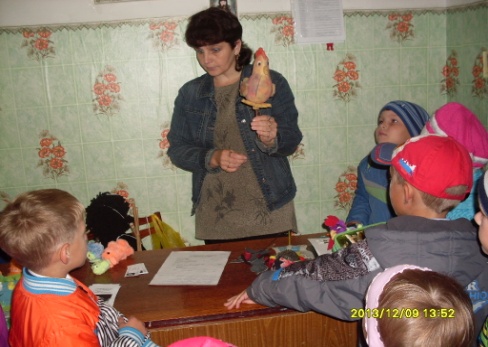 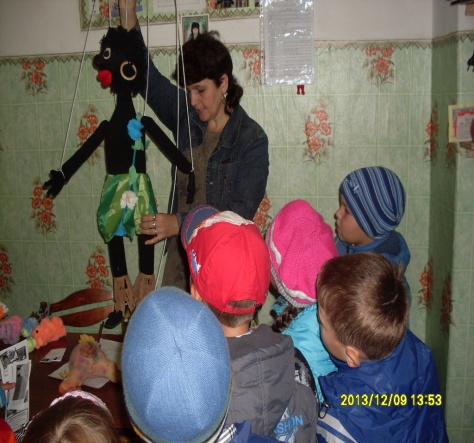 В этом году Центр детского творчества вновь открыл свои двери для сотен мальчиков и девочек, уже обучающихся в его объединениях, и для желающих прийти сюда впервые.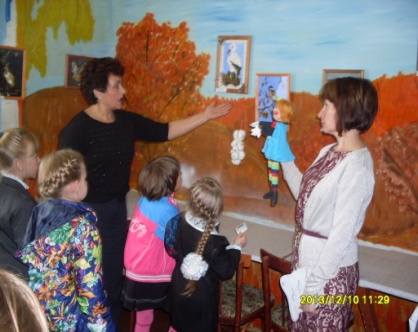 Дети, родители и учителя желанные гости для центра.  Дни открытых дверей – ежегодно проводятся в МБУ ДО «Центре  детского творчества» - это традиционное мероприятие. Цель  – привлечь детей. Познакомить их с 11-ю кружками по  различным направлениям деятельности и помочь  ребенку определиться в выборе кружка. День открытых дверей – это праздник для тех, кто желает научиться и получить  результат в творческой деятельности.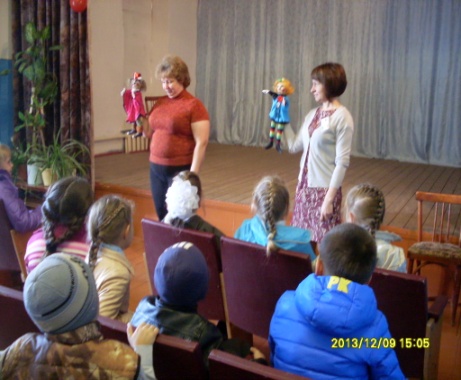 Детей встречали педагоги Семиш Т.В. – с куклой Клепой и  Отраднова О.Г.- с куклой Ириской, которые   дали  возможность детям познакомиться с работой Центра, его объединениями, педагогами. Они с детьми путешествовали по кабинетам, знакомились с информацией, которую давали педагоги о своих кружках.Дети  не обошли мимо  и кабинет кукольный театр «СКАЗКА». Я, руководитель кружка  Замуйло Т.А., познакомила и напомнила детям, чем они будут заниматься, чему научаться, что узнают на занятиях. Хочется пожелать детям  творческих удач при выступлениях на сценических площадках.Успехов коллективу Центра детского творчества !